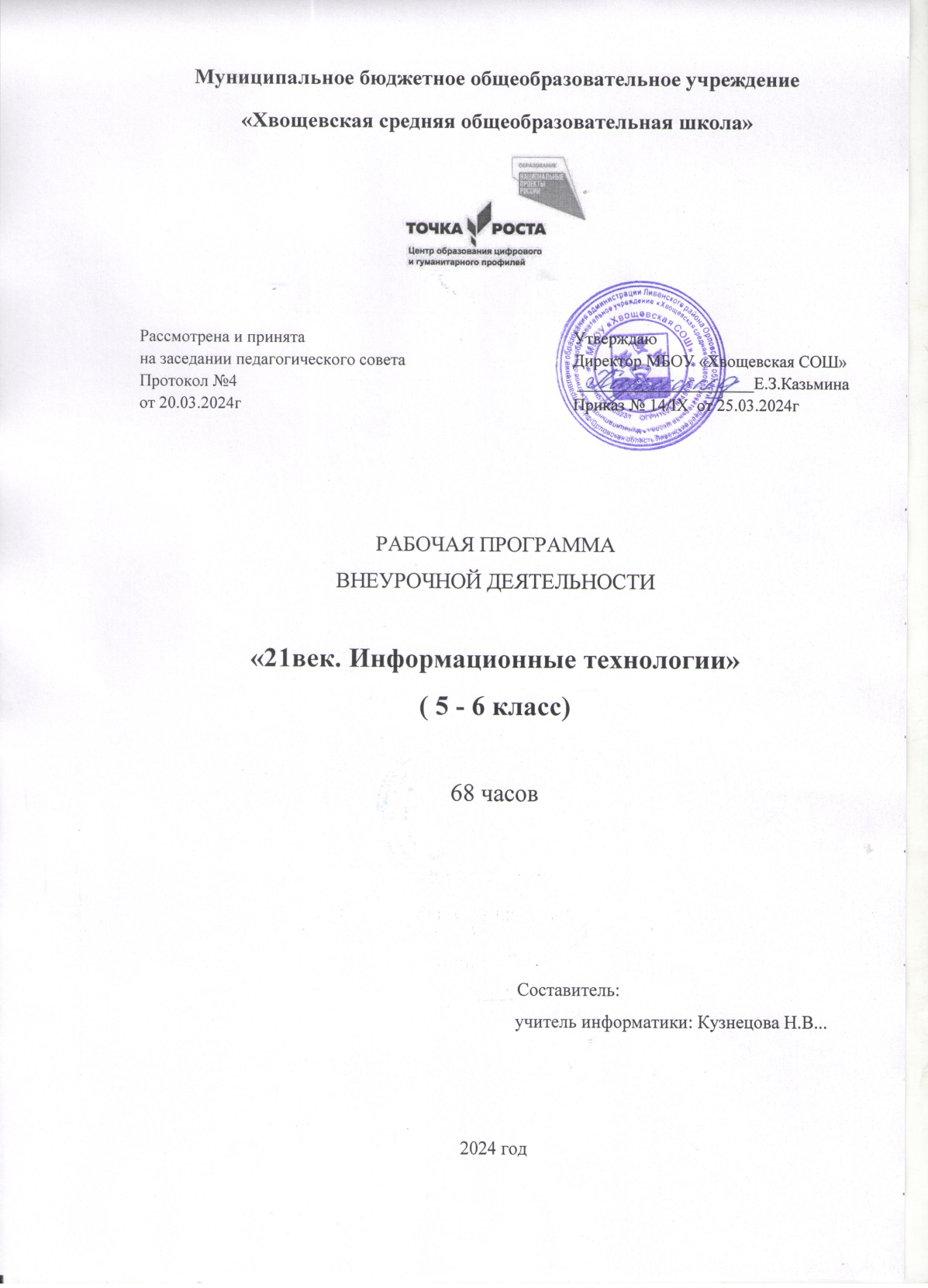 1 ПОЯСНИТЕЛЬНАЯ ЗАПИСКАНаправленность программыВ настоящее время информационные технологии рассматриваются как важнейший компонент образования, играющий значимую роль в решении приоритетных задач образования - в формировании целостного мировоззрения, системно-информационной картины мира, учебных и коммуникативных навыков. Программа даёт возможность получения дополнительного образования, решает задачи развивающего, мировоззренческого, технологического характера, предполагает знакомство школьников с профессиональным пространством региона.В рамках программы реализуется комплекс различных видов деятельности, обращенных на раскрытие творческого потенциала личности, выработку умения критически мыслить, защищать и отстаивать свою точку зрения и убеждения, систематически обновлять и творчески применять на практике имеющиеся знания. Обучающийся получает возможность определить, к какой области он имеет наибольшую склонность; тем самым облегчается выбор его будущей профессии.Актуальность и обоснование авторства программыАктуальность программы обусловлена быстрыми, частонепрогнозируемыми, изменениями во всех сферах жизни современного общества. В век стремительного накопление информации, научных знаний российскому обществу необходимы инициативные люди, которые могут самостоятельно принимать решения в ситуации выбора, способны к сотрудничеству, отличаются мобильностью, динамизмом, конструктивностью, обладают чувством ответственности за судьбу страны, за ее культурное и социально-экономическое процветание. Эта идея развивается в Стратегии развития воспитания в Российской Федерации на период до 2025 года, где цель воспитания определена как ориентация на формирование разносторонне развитой личности, способной реализовать творческий потенциал в динамичных социально- экономических условиях, как в собственных жизненных интересах, так и интересах общества. Социальный заказ в области обучения и воспитания предполагает, прежде всего, подготовку учащихся к самостоятельному усвоению знаний и их пополнению, как предпосылку для полного применения обучающимися своих творческих способностей, дарований.Способность работать с информацией в настоящее время становится ключевым интеллектуальным умением, лежащим в основе любой профессиональной компетенции. Освоение программы будет способствовать приобретению опыта исследовательской деятельности, позволит сформировать умения самостоятельного поиска и анализа информации, выбора необходимой формы ее представления, поможет определиться в мире профессий. При этом нельзя не отметить, что в условиях сельских школ, наиболее эффективным, и в настоящее время вполне доступным средством ее формирования, являются современные информационные технологии, позволяющие обучающимся получать широкий доступ к информационным ресурсам различного уровня, отсутствующим в школьных и сельских библиотеках.Программа «21 век. Информационные технологии» основана, с одной стороны, на простых в выполнении заданиях, позволяющих почувствовать удовлетворение от собственного успеха, с другой стороны, даются сложные творческие задания, привыполнении которых в комплексе используются все полученные навыки и возникает радость созидания и преодоления. Содержание программы направлено на создание условий для развития личности обучающегося, обеспечение эмоционального благополучия, развитие эстетического вкуса, инициативы и творческих способностей, мотивации личности к познанию и творчеству, на овладение знаниями и навыками в области информационных технологий.Обучающиеся научатся различать виды информации в зависимости от органа чувств, воспринимающего информацию (зрительную, звуковую, вкусовую и т. д.); научатся различать информацию в зависимости от способа представления информации на материальном носителе (числовая, текстовая, графическая, табличная); освоят правила поведения в компьютерном классе и элементарные действия с компьютером (включение, выключение, сохранение информации на диске, вывод информации на печать); научатся понимать, какую роль компьютер имеет в жизни и деятельности человека; познакомятся с названиями составных частей компьютера (монитор, клавиатура, мышь, системный блок и пр.); познакомятся с основными аппаратными средствами создания и обработки графических и текстовых информационных объектов (мышь, клавиатура, монитор, принтер) и с назначением каждого из них; научатся представлять информацию на экране компьютера с мощью клавиатуры и мыши: печатать простой текст в текстовом редакторе, изображать простые геометрические фигуры в цвете с помощью графического редактора; узнают правила работы текстового редактора и освоят его возможности; узнают правила работы графического редактора и освоят его возможности (освоят технологию обработки графических объектов); научатся работать в программах: Ms РоwегРоinт, Ms Ехсе1, Фотошопе. Обучение заканчивается выполнением завершающих индивидуальных или коллективных исследовательских работ по любой теме программы, представлением презентации.Новизна ПрограммыНовизна данной дополнительной образовательной программы заключается в том, что по форме организации образовательного процесса она является модульной. Модули разработаны с учётом личностноориентированного подхода и составлены так, чтобы каждый ребёнок имел возможность свободно составить свой личный учебный план, выбрать конкретный объект работы, наиболее интересный и приемлемый для него. Обучающийся может участвовать в конкурсах и соревнованиях для начинающих заниматься начальной военной подготовкой, самостоятельно готовить проекты и презентовать их.Предлагаемая в данной программе система формирования знаний, умений и способов деятельности, развития и социализации учащихся основана на организации технологичного подхода к обучению, в проблемном изложении материала, в переходе от репродуктивного вида работ к самостоятельным, поисково-исследовательским видам деятельности. В связи с этим основным методом обучения в данном курсе является метод проектов, а основная методическая установка - обучение учащихся навыкам самостоятельной, творческой деятельности.Метод проектов и исследовательская деятельность предполагает наличие самостоятельных действий обучающихся с обязательной презентацией результатов.Самостоятельная деятельность обучающихся и творческий подход предполагаетсяна каждом этапе проекта - начиная от выбора темы до получения результата. При работе над проектом и исследовательской работе должен быть получен осязаемый результат: конкретное решение проблемы или продукт, готовый к применению. Технология работы по методу проектов — это совокупность исследовательских, поисковых, проблемных методов, творческих по своей сути. Метод проектов и исследовательская деятельность ориентированы на самостоятельную деятельность обучающихся — индивидуальную, парную, групповую, которую обучающиеся выполняют в течение определенного отрезка времени. Проекты, выполняемые на занятиях, краткосрочные, также средней продолжительности, которые разрабатываются на нескольких занятиях. Проекты выполняются в соответствующих средах, которые используются в качестве компьютерных инструментальных средств информационного моделирования. Важной особенностью освоения данной программы является то, что она не дублирует общеобразовательные программы в области информатика. Ее задачи - развитие интеллектуальных способностей и познавательных интересов учащихся.Уровень Программы в непрерывном общем образованииПрограмма - дополнительная общеобразовательная программа основного общего образования.Целевое предназначение ПрограммыФормирование профессиональных ориентиров, готовности обучающихся к конкурентному профессиональному самоопределению средствами современных информационных технологий, Раскрытие и развитие творческих способностей обучающихся посредством овладения современными технологиями работы с информацией в мировом, научном и культурном информационном пространстве.Задачи образовательной деятельностиДля достижения поставленной цели в ходе образовательного процесса необходимо решить следующие образовательные задачи:Личностно-ориентированные воспитательные задачи:Формирование адекватной самооценки с точки зрения правил поведения и этики, уверенности в своих силах, самостоятельности, целеустремленности;Формирование информационной и полиграфической культуры обучающихся;Формирование	представления	о	самобытности	и	оригинальности	применения компьютерной графики как вида искусства, о возможностях компьютерной графики;Приобретение опыта усидчивости, старательности, самостоятельности в работе.Социально-ориентированные воспитательные задачи:Формирование ответственного отношения к творческому труду;Формирование нравственных качеств личности и культуры поведения в обществе;Воспитание на основе взаимопонимания и сотрудничества между людьми.Предметные задачи:Сформировать навыки работы с компьютеромФормирование основ знаний в области компьютерной графики, цветоподачи, оформления;Развитие опыта создания и редактирования графических объектов, используя инструменты графических программ;Метапредметные задачи:Формирование и развитие эстетических взглядов и творческого потенциала личности средствами декоративно- прикладного искусства и через создание компьютерного рисунка;Выявление и развитие детской одарённости;Развитие коммуникативных качеств;Развитие психических процессов: памяти, мышления, внимания.ОРГАНИЗАЦИОННО-ПЕДАГОГИЧЕСКИЕ И СОДЕРЖАТЕЛЬНЫЕ ОСНОВЫ ОБРАЗОВАТЕЛЬНОГО ПРОЦЕССА ПРОГРАММЫСостав группы постоянный в течение года, набор в группы - свободный, принимаются все желающие дети. Количество обучающихся: 14 человек в группе.Режим работы детского объединения «21 век. Информационные технологии»Программа рассчитана на 1 год обучения, 34 недели по 5 часов в неделю, всего 170 часов. Занятия проводятся два раза в неделю. Программа ориентирована на детей в возрасте от 12 до 14 лет и состоит из четырех модулей:Азбука работы на компьютере;Компьютер - инструмент решения прикладных задач;Компьютер - средство воплощения творческих идей;Медиатехнологии.Режим обучения организуется согласно СанПиН 2.2.2/2.4. 3648 -20. Продолжительность занятия составляет 40 минут. Перерыв во время занятия – 10 мин. В процессе практической работы за компьютером проводится гимнастика для глаз.Каждое занятие включает в себя закрепление полученных ранее знаний, изучение нового материала, практическую работу на ПК.Обучение сопровождается практикой работы на современных профессиональных ПК с выполнением практических работ по всем темам программы и самостоятельных проектов по заданным темам. Практические задания рассчитаны на разный уровень подготовленности обучающихся.Ожидаемые результаты и способы определения результативности.Модель выпускника - это свободная, творчески развитая, социально- ориентированная личность, обладающая информационной культурой, владеющая приемами, используемые в компьютерной графике, применяющая на практике полученные знания в повседневной жизни.К концу изучения модуля «Азбука работы на компьютере» обучающийся должен уметь:работать с клавиатурой;работать с манипулятором «Мышь»;запускать программы;работать с окнами;работать с дисками СD; СD-RОМ;создавать несложные изображения в программевводить текст и менять его внешний вид;работать с фрагментом текста;Обучающийся должен знать:основные части ПК;название и назначение основных элементов пользовательского интерфейса;основные правила ввода и редактирования текста;назначение графического редактораК концу изучения модуля «Компьютер - инструмент решения прикладных задач» обучающийся должен уметь:работать с информацией в системе (запускать программы,управлять окнами, работать с дисками, выполнять основные операции с файлами, сохранять работу на жестком диске);пользоваться инструментами графического редакторавводить, редактировать, форматировать и иллюстрировать текст,создавать простые презентации в программеОбучающийся должен знать:правила ввода, редактирования и форматирования текста; назначение и основные возможности текстовых редакторов;этапы оформления текстового документа;назначение презентации;К концу изучения модуля «Компьютер - средство воплощения творческих идей» обучающийся должен уметь:применять технологические приемы работы с графикой и текстом;готовить презентационные доклады;готовить офисные атрибуты (визитки, буклеты, приглашения и т.д.) пользоваться информационными ресурсами;Обучающийся должен знатьвиды компьютерной графики и их особенности;принцип работы сканера, принтера;работу в программепризнаки информационной культуры человека;перечень информационных услуг, существующих	в информационном обществе;этические и правовые нормы информационной деятельности человека.К концу изучения модуля «Медиатехнологии» обучающийся должен знать:необходимость программыее возможности и область применения;способы создания презентаций;технологию разработки презентации по теме исследованияобучающийся должен уметь:находить,	сохранять	необходимую	информацию; самостоятельно создавать типовую презентацию и проектировать свою собственную;воспроизводить звуки и видеоклипы в режиме просмотра слайдов;устанавливать время демонстрационного показа слайдов;создавать презентации с автоматическим режимом показа;оценивать свои результаты.Мониторинг образовательного процессаВ целях контроля и обобщения результатов образовательного процесса, а также анализа деятельности и отслеживания конечного результата предусмотрено проведение:тестирования или анкетирования обучающихся в начале, в середине и в конце учебного года;открытых занятий;промежуточной и итоговой аттестации (зачётные работы в конце учебного года (проекты, презентации));выставок;анализа учебно-исследовательских и проектных работ в процессе подведения итогов конкурсных мероприятий.Контроль образовательных результатовПрограмма создаёт условия для участия обучающихся в выставках и в конкурсах на различных уровнях: от уровня поселения до международного. Обучение по Программе дает возможность обучающимся реализоваться на трех уровнях:1-	й уровень - в детском объединении; 2-	й уровень - внутри учреждения;3-	й уровень - за пределами учреждения (в том числе мероприятия, проводимые на территории поселения).Также конечный результат помогает увидеть ведение альбома- летописи, в который помещаются дипломы, грамоты, полученные на конкурсах разного уровня, списки и фотографии групп, сценарии любимых праздников, отзывы и пожелания выпускников, отзывы родителей и т.д.Все виды контроля освоения необходимы для совершенствования преподавания. Программой предусматриваются следующие виды контроля: предварительный, текущий, итоговый, оперативный.Предварительный контроль проводится в первые дни обучения и имеет своей целью выявить исходный уровень подготовки воспитанников, чтобы скорректировать учебно- тематический план, определить направления и формы индивидуальной работы (анкеты в начале учебного года).Текущий контроль проводится с целью определения степени усвоения детьми учебного материала и уровня их подготовленности к занятиям. Он позволяет своевременно выявить отстающих, а также опережающих обучение с целью наиболее эффективного подбора методов и средств обучения.Итоговый контроль проводится с целью определения степени достижения результатов обучения, закрепления знаний, ориентация воспитанников на дальнейшее самостоятельное обучение.Оперативный контроль осуществляется в ходе объяснения нового материала с помощью контрольных вопросов. Такой контроль необходим для выявления трудныхдля понимания фактов и суждений, для оперативного изменения хода занятия. На каждом занятии педагог использует взаимоконтроль и самоконтроль.Примерная структура занятия.Организационный моментРазбор нового материала, теоретическая часть занятияФизкультминуткаРабота за компьютером, выполнение практических заданийПодведение итогов занятияМетодическое обеспечение программы.Обучение	проводится	с	использованием	мультимедийного	комплекта	педагога (компьютер, мультимедийный проектор).УЧЕБНЫЙ ПЛАН И ОСОБЕННОСТИ СОДЕРЖАНИЯ ПРОГРАММЫ3.1. Учебный план. Распределение часов по темамКалендарно – тематическое планированиеМодуль «Азбука работы на компьютере».Введение: структура дисциплины. Основы техники безопасности и противопожарной безопасности. План работы на учебный год. Права и обязанности членов объединения. Правила внутреннего распорядка. Организационные вопросы. Организация рабочего места. Диагностика и тестирование обучающихся на начало учебного года на выявление первоначальных ЗУН. Основные устройства персонального компьютера: монитор, клавиатура, системный блок. Включение и выключение компьютера. Манипулятор «мышь». Указатель «мыши», формы указателя «мыши». Операции работы с «мышью»: простой щелчок, двойной щелчок, протягивание, перетаскивание. Назначение и применение «левой» и «правой» кнопки «мыши». Настройка и обслуживание манипулятора «мышь». Системный блок, его устройство. Клавиатура. Ее назначение и применение.Практическая работа:   Включать   компьютер.   Для   отработки   операций   с«мышью» используется игра пасьянс «Косынка». Работа с клавиатурой, как с основным устройством компьютера. Проверка усвоения материала (выписать понятия и термины, связанные с материалом предыдущих занятий, разгадывание кроссворда).Обучающиеся должны знать: правила охраны труда при работе в компьютерном классе; названия и назначения основных блоков компьютера; знать основные манипуляции, связанные с «мышью».Обучающиеся должны уметь:	включать, выключать компьютер; использовать манипулятор «мышь» для работы с компьютером, различать все стили курсора.Клавиатура. Техника работы с клавиатурой. Блок алфавитно-цифровых клавиш. Знаки препинания, числа, знаки математических операций и другие знаки. Правила написания знаков препинания и других знаков. Режим ввода русских илатинских букв. Ввод прописных и строчных букв. Клавиши: Епtег, Сtгl, Сарs Lоск, Еsс, Таb, Васкsрасе. Функциональные клавиши. Клавиши специального назначения: РпП Sсгееп, SсгоП Lоск, Раusе. Индикаторы режимов. Дополнительная цифровая клавиатура. Клавиши управления курсором. Типы ошибок, возникающие при наборе на клавиатуре. Исправление ошибок. Замена, удаление, вставка. Клавиши, которые используются для игры.Практическая работа: Работа по набору слов, мини-текстов. Проверка усвоения материала (вписать названия клавиш, исправить текст). Клавиатурный тренажер«Соло на клавиатуре».Обучающиеся должны знать: правила охраны труда и техники безопасности в компьютерном классе; технику работы с клавиатурой; основные блоки клавиш клавиатуры и функции различных клавиш.Обучающиеся должны уметь: переключать клавиатуру с латиницы на кириллицу и обратно; набирать на клавиатуре числа, буквы и слова; исправлять неправильно набранный текст; переключать режимы заглавных и строчных букв; перемещаться по тексту с помощью клавиш управления курсором; пользоваться дополнительной цифровой клавиатурой.Модуль «Компьютер - инструмент решения прикладных задач»Подготовка к разработке учебного проекта: Знакомство с методом проектов. Выбор тем, формирование творческих групп Планирование содержания.Учащиеся должны: уметь работать в группе; уметь излагать свои мысли по проблеме; уметь использовать возможности компьютера в ходе проектной деятельности; уметь вести диалог и высказывать конструктивные замечания по поводу работы товарищей.Текстовый редактор. Главное меню. Основы форматирования. Страницы меню Шрифт. Набор текста, изменение шрифта, размера. Основные объекты в документе (символ, абзац) и операции над ними Панель форматирования. Работа с цветом. Создание, редактирование и форматирование текстов.Учащиеся должны: уметь применять текстовый редактор для редактирования и форматирования текстов; уметь вставлять в документ объекты из других приложений.Модуль «Компьютер - средство воплощения творческих идей»Графические	редакторы.		Классификация	графических	изображений.	Понятие растра. Пикселя. Демонстрация работы в различных графических редакторах. Создание и редактирование графических объектов: Возможности	панели инструментов. Работа	с текстом. Создание изображений с помощью панели инструментов.Учащиеся	должны	уметь	применять	графический	редактор	для	создания	и редактирования графических изображений.Модуль «Медиатехнологии».Презентация - это набор слайдов. Из чего состоит слайд. Последовательностьработы над презентацией. Режимы рабочего окна РоwегРоint Работа в обычном режиме. Работа над структурой презентации. Работа с заметками к слайдам. Работа в режиме сортировщика. Режим просмотра слайдов. Работа над слайдами. Автоматизация	работы.	Шаблон	оформления	презентации.	Встроенные	и пользовательские шаблоны оформления. Цветовая схема презентации. Элементы цветовой схемы. Мастер - слайд Демонстрация презентаций. Анимация. Анимация появления, изменения, исчезновения объектов. Путь анимации:		создание, редактирование.Практическая работа: Создание презентаций по определенной тематике.Обучающиеся должны знать: Терминологию, Работу над отдельным слайдом. Построение последовательности слайдов. Автоматизацию работы. Установку режимов демонстрации. Сохранение слайдов в виде презентации.Обучающиеся должны уметь: работать над отдельным слайдом, автоматизировать работу презентации, устанавливать режим демонстрации презентации, сохранять слайды в виде презентации.Окно программы ФотоКоллаж. Что такое коллаж? Последовательность работы над коллажем.Практическая работа: Создание коллажей.РЕСУРСНОЕ ОБЕСПЕЧЕНИЕ ПРОГРАММЫКадровое обеспечение программы:Реализация программ обеспечивается педагогическими кадрами, имеющими, базовое образование, соответствующее профилю преподаваемых предметов и систематически занимающимися практической и научно-методической деятельностью.Материально-техническое обеспечение:Для реализации программы необходимы следующие материалы и оборудование: кабинет для занятий; столы, стулья; шкафы для методической и учебной литературы; программное обеспечение: наглядный материал: памятки по технике безопасности при работе на ЭВМ, правила работы за персональным компьютером; классная доска; проектор.Методическое обеспечение:пособия, необходимые для проведения теоретических занятий в форме лекций, бесед; методические рекомендации по подготовке и проведению конкурсов, выставок результативности; произведения живописи, литературы, культуры.ОХРАНА ТРУДА И ТЕХНИКА БЕЗОПАСНОСТИРабота по технике безопасности в детском объединении заключается в следующем: Инструктаж по правилам поведения в кабинете информатикиИнструктаж по технике безопасности при работе за компьютером. Весь инструктаж по технике безопасности регистрируется в журнале.СПИСОК ИНФОРМАЦИОННЫХ ИСТОЧНИКОВНормативно-правовые источники:Федеральный Закон от 29.12.2012 № 273-ФЗ «Об образовании в РФ».Концепция развития дополнительного образования детей (Распоряжение Правительства РФ от 4 сентября 2014 г. № 1726-р)Методическими рекомендациями по проектированию дополнительных общеразвивающих программ (включая разноуровневые программы) (письмо Минобрнауки РФ от 18.11.2015 № 093242 «О направлении информации»).Приказ Министерства образования и науки Российской Федерации от 29 августа 2013 г. № 1008 г. Москва «Об утверждении Порядка организации и осуществления образовательной деятельности по дополнительным общеобразовательным программам».Список литературыБосова Л.Л., Босова А.Ю. Уроки информатики в 7–9 классах: методическое пособие. – М.: БИНОМ. Лаборатория знаний, 2016.Босова Л.Л. Информатика: Учебники для 8 и 9 классов. – М.: БИНОМ. Лаборатория знаний, 2019. 	5. Босова Л.Л., Босова А.Ю., Коломенская Ю.Г. Занимательные задачи по информатике. – М.: БИНОМ. Лаборатория знаний, 2019.Ресурсы Единой коллекции цифровых образовательных ресурсов (http://school- collection.edu.ru/)Материалы авторской мастерскойБосовой Л.Л. http://metodist.lbz.ru/authors/informatika/3/)п/пПеречень основных разделов программыКол-во часов1 модульАзбука работы на компьютере82 модульКомпьютер - инструмент решения прикладныхзадач83 модульКомпьютер - средство воплощения творческихидей84 модуль Медиатехнологии10ИТОГО34№ТемаКоличество часовДата проведения№ТемаобщееМодуль «Азбука работы на компьютереМодуль «Азбука работы на компьютере81Вводное занятие. Инструкция по	технике безопасности	в кабинете информатики. Основные устройствакомпьютера0,51Элементы пользовательского интерфейса:рабочий стол; панель задач.0,53Манипулятор «Мышь» Способы работы скомпьютерной мышью.0,54Компьютерные меню. Окно программы иего компоненты.0,55Ввод информации в память компьютера.Клавиатура.0,56Клавиатура. Группы клавиш0,57Текстовый редактор.0,58Правила ввода текста0,59Приёмы редактирования.0,510Приемы редактирования.0,511Работа с фрагментом текста0,512Работа с фрагментом текста0,513Форматирование символов (шрифт, размер,начертание, цвет).0,514Форматирование символов (шрифт, размер,начертание, цвет)0,515Оформление проектной работы0,516Демонстрация и защита проектной работы0,5Модуль «Компьютер - инструмент решения прикладных задач»Модуль «Компьютер - инструмент решения прикладных задач»81Знакомство с типами проектов.0,52Изучаем структуру проекта.0,53Знакомство с этапами работы над проектом.0,54Технология обработки текстовой информации0,55Набор	текста и форматирование.0,56Работа с объектами текстового редактора0,57Практическая работа «Электронная газета»0,58Иллюстрация0,59Создание иллюстрации0,510Создание рекламного объявления0,58Использование клипартов векторной ирастровой графики.0,59Анимация в0,510Покадровая анимация.0,511Создание мультфильма0,512Создание мультфильма0,513Использование гиперссылок0,514Создание игрового теста с использованиемгиперссылок.0,515Режимы демонстрации презентации0,516Оформление и защита проектной работы0,517Технология разработки коллажей впрограмме ФотоКОЛЛАЖ0,518Работа над созданием коллажа119Демонстрация и защита проекта1ВсегоВсего34